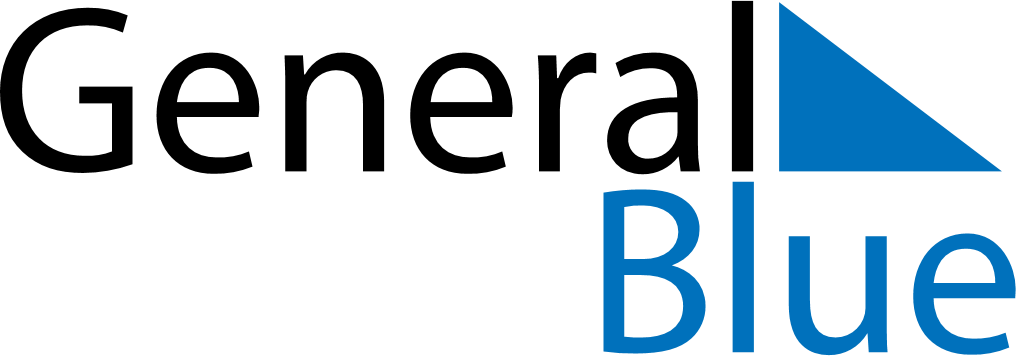 June 2019June 2019June 2019June 2019June 2019June 2019BrazilBrazilBrazilBrazilBrazilBrazilSundayMondayTuesdayWednesdayThursdayFridaySaturday123456789101112131415Lovers’ Day16171819202122Corpus Christi2324252627282930NOTES